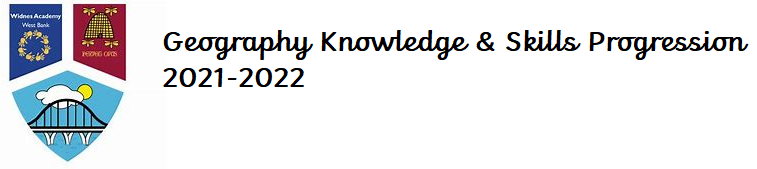 Locational KnowledgePlace KnowledgeHuman/Physical GeographySkills & FieldworkEYFSThemes-Friends and family-Cultures-Growing and ChangingELG Understanding the World: Past and Present I know the name of the town I live in.I know the name of the country I live in.I can tell you my school is near the River Mersey.ELG Understanding the World: Past and Present I can tell you things that are in my Foundation Stage Environment.  ELG People, Cultures & CommunitiesI can experience other cultures and countries through story, music and video clips.I can tell you how life in the country we look at  is similar or different to my life in Widnes.I can tell you how clothing/foods from other cultures are similar/different to our culture.I can tell you if homes look similar or different to those where I live.ELG Natural WorldThis contains an overlap with the statements for Place Knowledge in our EYFS curriculum. I can make drawings to show what I observe.I can talk about changes I see.ELG Understanding the World: Past and Present I can recognise a map.I can look at a map of West Bank and recognise important places such as my school, the River Mersey and Spike Island.I can go on a feelings walk around school and record/tell you how different places make me feel.I can work with an adult to make an aerial map of my classroom.Locational KnowledgePlace KnowledgeHuman/Physical GeographySkills & FieldworkYear 1 Themes-What is it like where I live?-What is the UK & where is my town?-Why do polar bears need such warm fur?I know the names of the four countries that make up the UK.I know the names of the three seas that surround the UKI know the name of and locate the four capital cities of England, Wales, Scotland and Northern Ireland. I can name some towns in the North West of England.I can tell you some characteristics of the countries of the UK.I know where the equator, North Pole and South Pole are on a globe..I can describe main features of my local area.I am starting to understand which features are natural and which are man made using words to describe them e.g. river, sandbank, canal, shop, church, road.I can identify some jobs in my local area.I can identify weather patterns where I live.I can explain some of the main things that are in hot and cold places.I can explain the clothes that I would wear in hot and cold places.I can point out some natural things in my local area and some things humans made.I know which the hottest and coldest seasons is in the UK.I know and recognise main weather symbols.I know the main differences between city, town and village. I can identify the following physical features: mountain, lake, island, valley, river, cliff, forest and beach.I can tell you some of the advantages and disadvantages of living in a city or village.I can explain how the weather changesI can create a map of my classroom.I can use the terminologies: left, right, below and next to.I can identify main features in my local area.I can use aerial maps of my school to find places I know.I can say what I like and do not like about the place I live in.I can record things I notice when walking round my local area.I can say how places in my local area make me feel.I know my address (including postcode).I can use maps and atlases to identify counties and continents. I can keep a weather chart and answer questions about the weather.Locational KnowledgePlace KnowledgeHuman/Physical GeographySkills & FieldworkYear 2 Themes-How is London different to my town?-What are the oceans and continents?-How do I find out where I am on a map?(Fox Howl Trip fieldwork and applying skills on school grounds)I can find where I live on a map of the United KingdomI know the names of the seven continents of the world. I know the name of and can locate the five oceans of the world.I can suggest a route from my town to London by looking at a map.I know features of hot and cold places in the world.I know the main differences between a place in England and that of a small place in a non -European country – a town in Nairobi.I can compare homes and schools in Widnes and Nairobi.I know where my school is located (village/town).I can tell you what is similar and different between my town and London.I can describe the keyfeatures of a place from apicture using words likebeach, coast, forest, hill,mountain, ocean, valley. I can explain how jobs may be different in other locations. I can describe a placeoutside Europe (Nairobi) usinggeographical words.I can describe the keyfeatures of a place from apicture using words likebeach, coast, forest, hill,mountain, ocean, valley.I can explain how jobs may be different in other locations.I can compare the weather in the UK and Nairobi.I can say what I like and do not like about the place I live in.I can use maps and Aerial photos to identify features. I can use simple fieldwork and observational skills to study the geography of my school and its grounds and the key human and physical features of its surrounding environment.I can orient myself on a map by looking for key features around me.I recognise symbols from a key.I can use the 4 main compass points.  I can decide which direction to go to find a given point on a map.I can create my own map of the school grounds with key and compass points.I can plot an orienteering course.Locational KnowledgePlace KnowledgeHuman/Physical GeographySkills & FieldworkYear 3Themes-How does my town fit into the jigsaw of the United Kingdom?-How might it feel living in the shadow of a volcano?-Did geography help the chemical industry shape my local area?I know the names of and locate at least 6 European countries. Know the names of and locate a number of European capital cities. I know the names of the geographical regions of the UK. I know can name and locate my county and it’s neighbouring counties.I know the name of a mountain region in each UK country.I can name and locate the main rivers in the UK on a map – the Thames, Mersey, Severn, Bann & Cylde .I know where the equator, Greenwich Meridian are on a World map.I can explain the importance of the Prime Meridian to London’s history.I can identify ways that London has changed over time.I can identify some differences and similarities between London and Widnes. I know at least 3 differences between living in the UK and a Mediterranean country (study Naples, Italy).I know some ways life around a natural hazard is affected.I can tell you how some of the land-use of my local area has changed over time.I know that the River Mersey was important in the development of the chemical industry of Widnes.I can describe the human and physical features of my local area.I can use the terms human and physical to relate to features seen on a map.I can name a physical landmark of each country in the UK.I can name the layers that make up the Earth.I can name the key parts of a volcano.I can show on a map where most volcanoes are found.I can say why people might live near a volcano.I can explain how to keep safe during an earthquake.I can use maps to locate European countries and capitals.I can use maps and globes to locate the equator and the Greenwich Meridian. I can name and use the eight points of a compass. I know what Ordnance Survey symbols stand for.I know the colours and symbols used to show physical features on a map.I can use four -figure grid references.I can use fieldwork techniques to create a profile of my local area: SketchmapsRecording digital evidencePresenting findingsI can record data to investigate how my local area can be improved. Locational KnowledgePlace KnowledgeHuman/Physical GeographySkills & FieldworkYear 4/5Themes -What would be different for me if I lived in Paris?-How did people choose where to settle?-Where does the water in the River Mersey come from?I can name and find on a map least eight major capital cities across the world.I can locate Paris, France on a map.I know that France is in the Northern Hemisphere.I know the difference between the Northern and Southern Hemispheres on a map.I can describe the land use in the city of Paris.I can compare physical geographical features of the United Kingdom to those in France.capital city London.I know why most settlements are located by a river.I can identify settlements and reasons for their original siting. I can find out about the needs of early settlers and the origins of place names. I can understand and describe how settlements are connected. I can identify different land uses, data trends in population, natural resources (UK and France).I can identify rivers, different terrains, and seas (UK and FranceI can label the main features of a river. I can name and locate the world’s longest rivers. I can name and locate the world’s highest mountain range.I can explain the process of the water cycle. I can explain how rivers, meanders and oxbow lakes are formed.I know about the process of erosion and deposition in rivers.I know why most cities are located by a river.I can use digital maps to compare Paris with London..I can use digital mapping to describe and locate Parisian tourist attractions (Digimaps).I can investigate a river in detail including the effects on the environment and landscape. I can use fieldwork techniques – River Study Mersey.I can create sketch maps to identify the features of a river. I can identify a river’s uses over time and how this has changed.  I can use digital/ computer mapping to locate a river and to follow its journey to identify its mouth and source.I can identify a range of mapping symbols and know their meanings. Locational KnowledgePlace KnowledgeHuman/Physical GeographySkills & FieldworkYear 5/6Themes-What was my local area like after WW2?-Is life different in South America than where I live?-How does trade create links between countries?I know the name and the location of countries of South America. I can describe the climate in South America. I can name the major mountain ranges of South America. I can find out about trade and industry in South America. I can explain how time zones work and calculate time differences around the world. I can name the largest desert in the world and locate desert regions in an atlas.Know the key differences between living in the UK and in a country in either North or South America.I can compare an area of South America with the UK.I can describe the human and physical features of a country in South America.I can tell you what a biome is and give an example.I can label layers of a rainforest and know what deforestation is.I know why industrial areas and ports are important.I can explain main human and physical differences between developed and third world countries.I can explain what trading is. I can explain the difference between imports and exports. I can list some goods exported from the UK and where they are sent to.I can name some countries the UK exports goods to and some of the goods sent. I can name some goods exported from El Salvador to the UK.I can list some products that are fairly traded.I can describe how trade takes place today and compare this to Tudor and Victorian times.I can use digital maps to compare land use changes over time.I can use six-figure grid references.I can use common Ordnance Survey symbols. I can use maps, aerial photographs, plans and e-resources to describe what a locality might be like.I know how to use graphs to record features such as temperature or rainfall across the world.